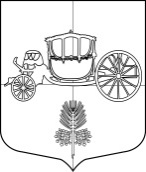 Внутригородское муниципальное образование Санкт-Петербургамуниципального округа СОСНОВАЯ ПОЛЯНАМестная администрацияПостановление21.11. 2014                                                                                    № 1-57«Об утверждении ведомственных программ Местной администрации МО СОСНОВАЯ ПОЛЯНА на 2015 год»        В соответствии с Федеральным законом от 06.10.2003 №131-ФЗ «Об общих принципах организации местного самоуправления в Российской Федерации»; Законом Санкт-Петербурга от 23.09.2009 г. № 420-79 «О местном самоуправлении в Санкт-Петербурге»; Уставом внутригородского муниципального образования Санкт-Петербурга муниципального округа СОСНОВАЯ ПОЛЯНА,ПОСТАНОВЛЯЮ:1. Утвердить ведомственные программы Местной администрации МО СОСНОВАЯ ПОЛЯНА на 2015 год, согласно Приложениям (№1-№16) к настоящему Постановлению.2. Постановления Местной администрации МО СОСНОВАЯ ПОЛЯНА:  № 1-39 от 12.09.2014г.; 1-40 от 12.09.2014г.; 1-41 от 12.09.2014г.; 1-42 от 12.09.2014г.; 1-43 от 12.09.2014г.; 1-44 от 12.09.2014г.; 1-45 от 12.09.2014г.;1-46 от 12.09.2014г.; 1-47 от 12.09.2014г.; 1-48 от 12.09.2014г.; 1-49 от 12.09.2014г.; 1-50 от 12.09.2014г.; 1-51 от 12.09.2014г.; № 1-52 от 12.09.2014г.; № 1-53 от 12.09.2014г.; №1-54 от 12.09.2014г.; №1-55 от 12.09.2014г.  –  ОТМЕНИТЬ.3.  Постановление вступает в силу с момента его подписания.4.  Контроль исполнения настоящего Постановления оставляю за собой.Глава Местной администрации					МО СОСНОВАЯ ПОЛЯНА	                                                                                  А.Р. Рау